ŽÁDOST o přijetí dítěte k předškolnímu vzdělávání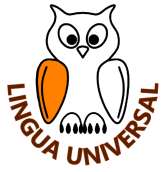 Zákonný zástupce: Jméno a příjmení: .……………………………………………………………………………...Místo trvalého pobytu, popřípadě jiná vhodná adresa pro doručování:…………………………………………………………………………………………………...ŽádostMateřské škole: LINGUA UNIVERAL soukromá základní škola a mateřská škola s.r.o.Podle ustanovení § 34 zákona č. 561/2004 Sb., o předškolním, základním, středním, vyšším odborném a jiném vzdělávání (školský zákon)žádám o přijetí mého dítěte ..……………………………………….…………………………datum narození ………………………………………………. k předškolnímu vzdělávání pro školní rok 2022/2023Zákonní zástupci dítěte se dohodli, že záležitosti spojené s přijetím k předškolnímu vzdělávání bude vyřizovat zákonný zástupce (jméno a příjmení):   							   ……………………………………….Svůj souhlas poskytuji pro účely vedení povinné dokumentace MŠ podle zákona č. 561/2004 Sb., školského zákona v platném znění, pro vedení nezbytné zdravotní dokumentace, pořádání mimoškolních akcí, úrazové pojištění žáků, zveřejňování údajů a fotografií mého dítěte v propagačních materiálech školy, včetně internetových stránek školy a pro jiné účely související s běžným chodem školy. Souhlas poskytuji na celé období docházky mého dítěte do MŠ a na zákonem stanovenou dobu, po kterou se tato dokumentace na škole povinně archivuje.V ……………………………………………. dne ………………………..Podpis zákonného zástupce………………………………………………..